En la Ciudad de Las Palmas de Gran Canaria, siendo las 9:10 horas del día 13 de julio de 2022, se reúnen en sesión ordinaria en el Salón de Actos de la Casa Palacio del Cabildo de Gran Canaria, sito en la calle Bravo Murillo, nº 23, planta baja, la Mesa Permanente de Contratación constituida, de conformidad con el acuerdo del Consejo de Gobierno de 7 de febrero de 2022 y el vigente Reglamento Orgánico de la Corporación que disponen la composición de la misma, con la asistencia de: Presidente: Don Pedro Justo Brito.Vocales:Doña Judith Quintana Suárez, en representación de la Intervención.Doña Begoña García Rodríguez, en representación de la Asesoría Jurídica.Don José Miguel Bravo de Laguna Bermúdez, vocal miembro electo.Secretaria: Doña Isabel Gutiérrez Santana, Jefa de Servicio de Contratación.Asiste también a la reunión de la Mesa de Contratación Doña María Paula Beltrán Ramírez, Especialista Administrativa, Proyecto NOE del Servicio de Contratación. Existiendo Quórum suficiente para la válida constitución de la Mesa, conforme a lo establecido en el Art. 21.7 del RD 817/2009 de 8 de Mayo, que desarrolla la Ley de Contratos del Sector Público, se procede por la Presidencia al comienzo de la Sesión.INCICENCIAS RESEÑABLES:Siguiendo indicaciones de la Presidencia se altera el orden de los asuntos incluidos en el orden del día, quedando como sigue:LECTURA Y APROBACIÓN DEL ACTA DE LA SESION ANTERIORPuesta a disposición de los miembros de la Mesa el Acta de la reunión ordinaria de la Mesa de Contratación de 06 de julio de 2022 se aprueba por unanimidad de los presentes. CESE Y NOMBRAMIENTO DE LOS MIEMBROS DE LA MESA DE CONTRATACIÓNNo hubo.CORRECCIÓN DE ERROR/ES ACTA/S ANTERIORESNo hubo.DACIÓN DE CUENTAS No hubo.PROCEDIMIENTO ABIERTO ARTÍCULO 156 LCSP5.1- CON CRITERIOS SUJETOS A JUICIO DE VALOR:5.1.7 Análisis de la documentación requerida y garantía definitiva del propuesto adjudicatario.XP1507/2021/OP Procedimiento abierto varios criterios sujetos a juicio de valor: “Proyecto para la sustitución de la barandilla en el Paseo del Atlante, T. M. Las Palmas de Gran Canaria.”  Importe neto de la licitación 568.840,59 € e IGIC de 41.078,84 € Tramitación ordinaria. Plazo de ejecución 4 meses. Servicio Administrativo de Obras Públicas e Infraestructuras.En la reunión de la Mesa de Contratación celebrada el 22 de junio de 2022 se acordó proponer la adjudicación del contrato de referencia al licitador UTE BERNEGAL-MAINSA-INDUTEC y efectuar requerimiento de documentación y garantía, en los términos detallados en el acta de dicha reunión.La Secretaria de la Mesa da cuenta de que consta en el expediente electrónico escrito presentado por el propuesto adjudicatario de fecha 08 de julio de 2022 en el que solicita:”Tener por retirada la oferta presentada el 29/12/2021 a la licitación del “Proyecto para la sustitución de la barandilla en el Paseo del Atlante, T. M. Las Palmas de Gran Canaria”, admitiendo en consecuencia la oposición formulada contra el acuerdo de la Mesa de Contratación que con fecha 29/06/2022 fue notificada a las comparecientes, dejando sin efecto la misma sin ninguna responsabilidad para los licitadores como consecuencia de haberse excedido el plazo máximo de dos meses para adjudicar el citado contrato, todo ello con cuanto más proceda en Derecho.” 	Transcurrido el plazo legalmente establecido de presentación de documentación, se ha comprobado que la licitadora no ha cumplimentado el requerimiento en el plazo señalado por lo que, de conformidad con lo dispuesto en el referido artículo 150.2 de la Ley 9/2017, de 8 de noviembre, de Contratos del Sector Público, la Mesa, por unanimidad de los presentes, ACUERDA:Primero: ENTENDER RETIRADA la oferta presentada por la UTE BERNEGAL-MAINSA-INDUTEC.Segundo: Proponer la ADJUDICACIÓN del contrato de referencia al siguiente licitador en el orden de clasificación –como consta en el informe técnico de valoración y propuesta de adjudicación de fecha 16 de junio de 2022, suscrito por el Servicio Promotor y aprobado en la sesión de la Mesa de Contratación de 22 de junio de 2022-, esto es, a la UTE INSAE – TR CONSTRUYA y un total de 80,50 puntos, por un importe total de 538.440,92 €, desglosado en un importe neto de 503.215,81 € e IGIC al 7% de 35.225,11 € y restantes condiciones de su oferta.Esta propuesta de adjudicación está condicionada a la aportación en el plazo establecido de la documentación requerida en el Pliego de cláusulas Administrativas Particulares que rija la licitación.En virtud de lo expuesto, la Mesa de Contratación, ACUERDA por unanimidad REQUERIR a UTE INSAE - TR CONSTRUYA con NIF PENDIENTE DE CONSTITUIR, en virtud de lo dispuesto en el artículo 150.2 de la Ley 9/2017, de 8 de noviembre, de Contratos del Sector Público para que en plazo máximo de DIEZ (10) DÍAS HÁBILES contados a partir de la recepción de la notificación efectuada medios electrónicos presente: 6.2- SOLO CON CRITERIOS AUTOMÁTICOS: 6.2.4 Análisis de la documentación requerida y garantía definitiva del propuesto adjudicatario y, en su caso, toma de conocimiento del informe técnico.XP1604/2021/SSAA Procedimiento abierto simplificado con un solo criterio: “Suministro de gases especiales para los laboratorios de la Granja Agrícola Experimental del Área de Agricultura, Ganadería y Pesca”. Importe neto de la licitación 36.000,00 € e IGIC de 2.520,00 €. Tramitación ordinaria. Plazo de ejecución: 2 años. Servicio Administrativo de Agricultura, Ganadería y Pesca.En la reunión de la Mesa de Contratación celebrada el 11 de mayo de 2022 se acordó proponer la adjudicación del contrato de referencia al licitador SOCIEDAD ESPAÑOLA DE CARBUROS METALICOS, S.A. con NIF A08015646, que ha presentado en forma y plazo la documentación requerida y detallada en el acta de dicha reunión por lo que se acuerda continuar con la adjudicación y formalización contractual una vez se incorpore de oficio al expediente electrónico el bastanteo de poderes. 6. PROCEDIMIENTO ABIERTO SIMPLIFICADO ARTÍCULO 159 LCSP6.1- CON CRITERIOS SUJETOS A JUICIO DE VALOR: 6.1.1 Documentación General y Criterios sujetos a juicio de valor.XP1227/2021/INS Procedimiento abierto simplificado con criterios sujetos a juicio de valor: “Instalaciones de protección contra incendios e instalaciones eléctricas de baja tensión de las naves zona ZEC, Puerto de Las Palmas, T.M. de Las Palmas de Gran Canaria. Importe neto de la licitación 291.454,28 € e IGIC de 20.401,80 €. Tramitación ordinaria. Plazo de ejecución: 5 meses. Servicio de Instalaciones.La Secretaria de la Mesa da cuenta del vencimiento el día 06 de julio de 2022, de la licitación anteriormente relacionada y de la certificación de fecha 06 de julio de 2022, emitida por la Jefa de Servicio de Contratación, por Delegación de firma del Titular del Órgano de Apoyo al Consejo de Gobierno Insular (Decreto nº 44, de 26-07-19), no habiéndose presentado licitador alguno, declarándose por tanto desierto.PROCEDIMIENTO ABIERTO ARTÍCULO 156 LCSP5.1- CON CRITERIOS SUJETOS A JUICIO DE VALOR:XP0815/2021/CULT Procedimiento abierto con criterios sujetos a juicio de valor: “Creación de documentales y piezas de animación.” Compuesto por 17 lotes. Importe neto de la licitación 471.962,59 € e IGIC de 33.037,41 €. Tramitación ordinaria. Plazo de ejecución 4 meses. Servicio de Cultura.En la sesión de la Mesa del pasado 11 de mayo de 2022 se procedió a la apertura de los criterios automáticos verificándose que la licitadora del lote 11, TOMAVISION STUDIO, S.L. con NIF B76749498 incluye los criterios sujetos a juicio de valor del referido Lote, por lo que la documentación electrónica queda disponible para que el Servicio de origen del expediente emita informe sobre la valoración de los criterios sujetos a juicio de valor del lote 11 conforme a los Pliegos, con posterior remisión a la Mesa de Contratación.Examinado el Informe Técnico Complementario de valoración de criterios sujetos a juicio de valor, de fecha 26 de mayo de 2022, del lote 11 suscrito por el Servicio Promotor, la Mesa acuerda por unanimidad de los presentes la aprobación del referido informe, quedando la valoración de la forma siguiente: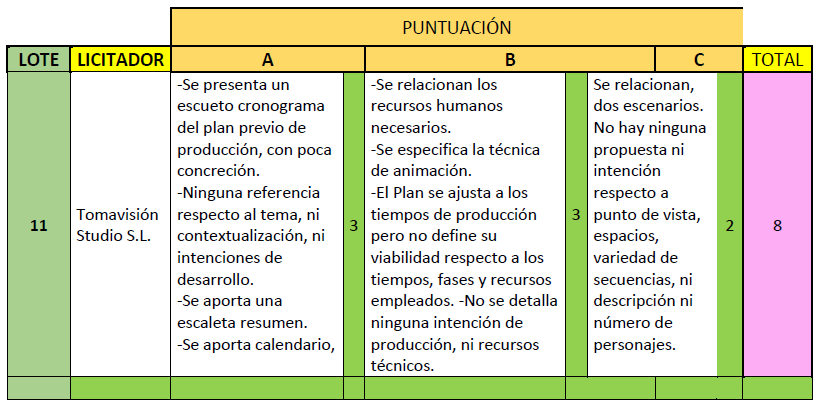 Dada la puntuación obtenida y atendiendo al umbral mínimo establecido en el apartado K.4) del Cuadro de Características del PCAP para continuar en el proceso selectivo, la Mesa acuerda por unanimidad que la oferta del licitador TOMAVISIÓN STUDIO S.L. con NIF B76749498 queda excluida del procedimiento de licitación al haber obtenido 8 puntos, no superando el 50% de la puntación que corresponde a los criterios sujetos a juicio de valor, esto es, 10,5 puntos (50% de 21 puntos).	Asimismo, la Mesa PROPONE DECLARAR DESIERTO el Lote 11, al no concurrir ninguna otra empresa licitadora.5.1.6 Propuesta de Adjudicación.XP0815/2021/CULT Procedimiento abierto con criterios sujetos a juicio de valor: “Creación de documentales y piezas de animación.” Compuesto por 17 lotes. Importe neto de la licitación 471.962,59 € e IGIC de 33.037,41 €. Tramitación ordinaria. Plazo de ejecución 4 meses. Servicio de Cultura.En la Mesa del pasado 11 de mayo de 2022, se procedió a la apertura de los sobres de los criterios automáticos, con el resultado que obra en el acta, quedando desde ese momento disponible, la documentación electrónica para que el Servicio de origen del expediente, informara sobre la valoración de los criterios automáticos conforme a los Pliegos, con posterior remisión a la Mesa de Contratación para su valoración y propuesta de adjudicación.Visto el informe técnico de valoración  y propuesta de adjudicación de fecha 27 de junio de 2022, suscrito por el Servicio Promotor, en el que se detalla el proceso seguido para efectuar la valoración y la aplicación pormenorizada de los criterios automáticos contemplados en los Pliegos que rigieron la licitación, y, conteniendo la propuesta de adjudicación, la Mesa acuerda por unanimidad de los presentes, hacer suyo el contenido del informe y proponer en el mismo sentido informado por el Servicio:PROPONER LA ADJUDICACIÓN DEL LOTE 1, a la licitadora LAS HORMIGAS NEGRAS PRODUCCIONES AUDIOVISUALES, S.L. con NIF B76167485, con una puntuación de 96,00 puntos y por un importe total de 50.877,16 €, desglosado en un importe neto de 47.548,74 € e IGIC al 7% de 3.328,41 € y restantes condiciones de su oferta. PROPONER LA ADJUDICACIÓN DEL LOTE 2, a la licitadora LAS HORMIGAS NEGRAS PRODUCCIONES AUDIOVISUALES, S.L. con NIF B76167485, con una puntuación de 94,20 puntos y por un importe total de 50.877,16 €, desglosado en un importe neto de 47.548,74 € e IGIC al 7% de 3.328,41 € y restantes condiciones de su oferta. PROPONER LA ADJUDICACIÓN DEL LOTE 3, a la licitadora LA GAVETA PRODUCCIONES, S.L. con NIF B76701895, con una puntuación de 89,00 puntos y por un importe total de 48.150,00 €, desglosado en un importe neto de 45.000,00 € e IGIC al 7% de 3.150,00 € y restantes condiciones de su oferta. PROPONER LA ADJUDICACIÓN DEL LOTE 5, a la licitadora JUGOPLASTIKA S.L. con el NIF B76216845, con una puntuación de 81,00 puntos y por un importe total de 33.558,00 €, desglosado en un importe neto de 31.363,00 € e IGIC al 7% de 2.195,00 € y restantes condiciones de su oferta.PROPONER LA ADJUDICACIÓN DEL LOTE 7, a la licitadora MUAK CANARIAS, S.L. con NIF B35679083, con una puntuación de 83,00 puntos y por un importe total de 33.705,00 €, desglosado en un importe neto de 31.500,00 € e IGIC al 7% de 2.205,00 € y restantes condiciones de su oferta. PROPONER LA ADJUDICACIÓN DEL LOTE 8, a la licitadora JUGOPLASTIKA S.L. con el NIF B76216845, con una puntuación de 78,00 puntos y por un importe total de 32.764,00 €, desglosado en un importe neto de 30.620,00 € e IGIC al 7% de 2.144,00 € y restantes condiciones de su oferta.PROPONER LA ADJUDICACIÓN DEL LOTE 13, a la licitadora LA MIRADA PRODUCCIONES S.L. con el NIF B38341558, con una puntuación de 50,00 puntos y por un importe total de 15.000,00 € desglosado en un importe neto de 14.018,69 € e IGIC al 7% de 981,31 € y restantes condiciones de su oferta.PROPONER LA ADJUDICACIÓN DEL LOTE 15, a la licitadora MUAK CANARIAS, S.L. con el NIF B35679083, con una puntuación de 89,00 puntos y por un importe total de 14.445,00 €, desglosado en un importe neto de 13.500,00 € e IGIC al 7% de 945,00 € y restantes condiciones de su oferta.PROPONER LA ADJUDICACIÓN DEL LOTE 16, a la licitadora LAS HORMIGAS NEGRAS PRODUCCIONES AUDIOVISUALES, S.L. con el NIF B76167485, con una puntuación de 95,00 puntos y por un importe total de 11.731,37 €, desglosado en un importe neto de 10.963,89 € e IGIC al 7% de 767,47 € y restantes condiciones de su oferta. PROPONER LA ADJUDICACIÓN DEL LOTE 17, a la licitadora, clasificada en segundo lugar, LA MIRADA PRODUCCIONES S.L. con el NIF B38341558, con una puntuación de 48,00 puntos y por un importe total de 15.000,00 €, desglosado en un importe neto de 14.018,69 € e IGIC al 7% de 981,31 € y restantes condiciones de su oferta. Todo ello, teniendo en consideración la limitación a la adjudicación de Lotes establecida en el apartado B del Cuadro de Características del PCAP y el Anexo III relativo al orden de prioridad de Lotes presentado por las licitadoras.Estas propuestas de adjudicación están condicionadas a la aportación en el plazo establecido de la documentación requerida en el Pliego de cláusulas Administrativas Particulares que rija la licitación. En virtud de lo expuesto, la Mesa de Contratación,  ACUERDA por unanimidad REQUERIR a LAS HORMIGAS NEGRAS PRODUCCIONES AUDIOVISUALES, S.L. con NIF B76167485 para los LOTES 1, 2 y 16, en virtud de lo dispuesto en el artículo 150.2 de la Ley 9/2017, de 8 de noviembre, de Contratos del Sector Público para que en plazo máximo de DIEZ (10) DÍAS HÁBILES contados a partir de la recepción de la notificación efectuada medios electrónicos presente: En virtud de lo expuesto, la Mesa de Contratación,  ACUERDA por unanimidad REQUERIR a LA GAVETA PRODUCCIONES, S.L. con NIF B76701895 para el LOTE 3, en virtud de lo dispuesto en el artículo 150.2 de la Ley 9/2017, de 8 de noviembre, de Contratos del Sector Público para que en plazo máximo de DIEZ (10) DÍAS HÁBILES contados a partir de la recepción de la notificación efectuada medios electrónicos presente: En virtud de lo expuesto, la Mesa de Contratación,  ACUERDA por unanimidad REQUERIR a JUGOPLASTIKA S.L. con el NIF B76216845 para los LOTES 5 y 8, en virtud de lo dispuesto en el artículo 150.2 de la Ley 9/2017, de 8 de noviembre, de Contratos del Sector Público para que en plazo máximo de DIEZ (10) DÍAS HÁBILES contados a partir de la recepción de la notificación efectuada medios electrónicos presente: En virtud de lo expuesto, la Mesa de Contratación,  ACUERDA por unanimidad REQUERIR a MUAK CANARIAS, S.L. con NIF B35679083 para los LOTES 7 y 15, en virtud de lo dispuesto en el artículo 150.2 de la Ley 9/2017, de 8 de noviembre, de Contratos del Sector Público para que en plazo máximo de DIEZ (10) DÍAS HÁBILES contados a partir de la recepción de la notificación efectuada medios electrónicos presente: En virtud de lo expuesto, la Mesa de Contratación,  ACUERDA por unanimidad REQUERIR a LA MIRADA PRODUCCIONES S.L. con el NIF B38341558 para el LOTE 13 y 17, en virtud de lo dispuesto en el artículo 150.2 de la Ley 9/2017, de 8 de noviembre, de Contratos del Sector Público para que en plazo máximo de DIEZ (10) DÍAS HÁBILES contados a partir de la recepción de la notificación efectuada medios electrónicos presente: 7.- ASUNTOS DE URGENCIA-   No hubo8.- ASUNTOS DE LA PRESIDENCIA-   No huboLa Presidencia da por finalizada la sesión, a las 09:25 horas del día al comienzo indicado de lo que yo, la Secretaria de la Mesa, doy fe, acta que se extiende en ejercicio de las funciones establecidas en el artículo 16.2 y 18.1 de la Ley 40/2015 de 1 de octubre, de Régimen Jurídico del Sector Público y que ha sido aprobada por la Mesa en su reunión ordinaria del día 20 de julio de 2022. 1) Con carácter previo a la formalización del contrato deberán aportarse los poderes de representación de la UTE, debidamente bastanteados por la Asesoría Jurídica de esta Corporación, sita en la calle Bravo Murillo nº 25- 2ª planta, de Las Palmas de Gran Canaria, teléfonos 928.219683/4/5/. Trámite disponible en http://cabildo.grancanaria.com/-/tramite-diligencia-de-bastanteo-de-poderes-t2-0160-pa01-.2) CLASIFICACIÓN EMPRESARIAL REQUERIDA:Grupo C: EDIFICACIONESSubgrupo.- 9. Carpintería MetálicaCategoría.- 3 – Cuantía superior a 360.000 euros e inferior o igual a 840.000 euros.3) Documentación  justificativa de hallarse al corriente en el cumplimiento de sus obligaciones tributarias relativas a la Hacienda Estatal, a la Canaria (específico para contratar con la Administración), con la Seguridad Social. La información del cumplimiento de sus obligaciones tributarias con la Hacienda Insular del Cabildo de Gran Canaria obra en poder de esta Corporación, verificándose este extremo por el Órgano de Contabilidad y Presupuestos en el plazo concedido para atender este requerimiento, e incorporándose al expediente de su razón.4) Asimismo, en igual plazo ha de constituir la garantía definitiva, conforme al artículo 107 LCSP por los siguientes importes, que se corresponde con el cinco por ciento (5%) del importe de adjudicación 5% de 503.215,81 € = 25.160,79 €1) Los poderes de representación, debidamente bastanteados por la Asesoría Jurídica de esta Corporación, sita en la calle Bravo Murillo nº 25- 2ª planta, de Las Palmas de Gran Canaria, teléfonos 928.219683/4/5/. Trámite disponible en http://cabildo.grancanaria.com/-/tramite-diligencia-de-bastanteo-de-poderes-t2-0160-pa01-.2) Solvencia económica o financiera: La solvencia económica y financiera del empresario deberá acreditarse mediante Justificante de la existencia de un seguro de indemnización por riesgos profesionales vigente hasta el fin del plazo de presentación de ofertas, por importe no inferior a: LOTE 1: 60.747,66 € LOTE 2: 60.747,66 € LOTE 16: 14.018,69 €Deberá a su vez como aportar el compromiso de su renovación o prórroga que garantice el mantenimiento de su cobertura durante toda la ejecución del contrato.Este requisito se entenderá cumplido por el licitador o candidato que incluya con su oferta un compromiso vinculante de suscripción, en caso de resultar adjudicatario, del seguro exigido, compromiso que deberá hacer efectivo dentro del plazo de diez días hábiles al que se refiere el apartado 2 del artículo 150 de la LCSP.La acreditación de este requisito se efectuará por medio de certificado expedido por el asegurador, en el que consten los importes y riesgos asegurados y la fecha de vencimiento del seguro, y mediante el documento de compromiso vinculante de suscripción, prórroga o renovación del seguro, en los casos en que proceda.3) Solvencia Técnica y Profesional:3.1) Empresas que no son de nueva creación: Una relación de los principales servicios o trabajos realizados de igual o similar naturaleza que los que constituyen el objeto del contrato en el curso de, como máximo, los tres últimos años, en la que se indique el importe, fechas y el destinatario, público o privado, de los mismos.Los servicios o trabajos efectuados se acreditarán mediante certificados expedidos o visados por el órgano competente, cuando el destinatario sea una entidad del sector público; cuando el destinatario sea un sujeto privado, mediante un certificado expedido por éste o, a falta de este certificado, mediante una declaración del empresario. El importe anual acumulado en el año de mayor ejecución será igual o superior al 70 por ciento de la anualidad media del contrato. Es decir:LOTE 1: 42.523,36 €LOTE 2: 42.523,36 €LOTE 16: 9.813,08 €3.2) Solvencia técnica empresas de nueva creación:Declaración indicando la maquinaria, material y equipo técnico del que se dispondrá para la ejecución de los trabajos o prestaciones. A tal efecto deberá aportar:Relación del equipamiento de cámara a utilizar, indicando el modelo y características técnicas,salas de edición y posproducción previstas.Estos recursos técnicos deberán ser apropiados en cuanto a calidad profesional y resolución para el standard de producción previsto y las características técnicas descritas en el pliego de prescripciones técnicas particulares y que será de al menos:Mínimo de 16-bit lineal o 10-bit de procesamiento logarítmico.Grabación a 4k verdadero (igual o mayor de 4096 pixeles de resolución horizontal).Grabación a una tasa de bits de al menos 240 Mbps (megabits por segundo) a 25 fotogramas por segundo.Sonido digital 48Khz.La sala de edición debe cumplir con los requisitos de equipos informáticos de alta capacidad, aptos para entregar un producto que cumpla con las exigencias de procesos de imagen en 4k, transferencia de datos y realización ágil de la renderización del proyecto. Tal que procesadores i7, superiores o equivalentes, RAM de al menos 64 GB, VRAM de 6GB, y discos SSD: Además de softwares profesionales de precisión para la edición y posproducción que permitan dotar de gran realismo a las imágenes, en su caso pudiendo crear simulaciones a través de la iluminación, materiales y texturas. Debido a la amplia gama tanto de equipos, estaciones de trabajo, como de software de edición y composición no se definen marcas o configuraciones. A modo de ejemplo y sin establecerlo como requisitos se señala software como Premier, Final Cut, Davinci, After Effects, etc.4) Documentación  justificativa de hallarse al corriente en el cumplimiento de sus obligaciones tributarias relativas a la Hacienda Estatal, a la Canaria (específico para contratar con la Administración), con la Seguridad Social. La información del cumplimiento de sus obligaciones tributarias con la Hacienda Insular del Cabildo de Gran Canaria obra en poder de esta Corporación, verificándose este extremo por el Órgano de Contabilidad y Presupuestos en el plazo concedido para atender este requerimiento, e incorporándose al expediente de su razón.5) Asimismo, en igual plazo ha de constituir la garantía definitiva independiente para cada Lote, conforme al artículo 107 LCSP por los siguientes importes, que se corresponde con el cinco por ciento (5%) del importe de adjudicación, IGIC excluido:LOTE 1: 5% de 47.548,74 = 2.377,43 €LOTE 2: 5% de 47.548,74 = 2.377,43 €LOTE 16: 5% de 10.963,89 = 548,19 €	1) Los poderes de representación, debidamente bastanteados por la Asesoría Jurídica de esta Corporación, sita en la calle Bravo Murillo nº 25- 2ª planta, de Las Palmas de Gran Canaria, teléfonos 928.219683/4/5/. Trámite disponible en http://cabildo.grancanaria.com/-/tramite-diligencia-de-bastanteo-de-poderes-t2-0160-pa01-.2) Solvencia económica o financiera: La solvencia económica y financiera del empresario deberá acreditarse mediante Justificante de la existencia de un seguro de indemnización por riesgos profesionales vigente hasta el fin del plazo de presentación de ofertas, por importe no inferior a:LOTE 3: 60.747,66 €Deberá a su vez como aportar el compromiso de su renovación o prórroga que garantice el mantenimiento de su cobertura durante toda la ejecución del contrato.Este requisito se entenderá cumplido por el licitador o candidato que incluya con su oferta un compromiso vinculante de suscripción, en caso de resultar adjudicatario, del seguro exigido, compromiso que deberá hacer efectivo dentro del plazo de diez días hábiles al que se refiere el apartado 2 del artículo 150 de la LCSP.La acreditación de este requisito se efectuará por medio de certificado expedido por el asegurador, en el que consten los importes y riesgos asegurados y la fecha de vencimiento del seguro, y mediante el documento de compromiso vinculante de suscripción, prórroga o renovación del seguro, en los casos en que proceda.3) Solvencia Técnica y Profesional:3.1) Empresas que no son de nueva creación: Una relación de los principales servicios o trabajos realizados de igual o similar naturaleza que los que constituyen el objeto del contrato en el curso de, como máximo, los tres últimos años, en la que se indique el importe, fechas y el destinatario, público o privado, de los mismos.Los servicios o trabajos efectuados se acreditarán mediante certificados expedidos o visados por el órgano competente, cuando el destinatario sea una entidad del sector público; cuando el destinatario sea un sujeto privado, mediante un certificado expedido por éste o, a falta de este certificado, mediante una declaración del empresario. El importe anual acumulado en el año de mayor ejecución será igual o superior al 70 por ciento de la anualidad media del contrato. Es decir:LOTE 3: 42.523,36 €3.2) Solvencia técnica empresas de nueva creación:Declaración indicando la maquinaria, material y equipo técnico del que se dispondrá para la ejecución de los trabajos o prestaciones. A tal efecto deberá aportar:Relación del equipamiento de cámara a utilizar, indicando el modelo y características técnicas,salas de edición y posproducción previstas.Estos recursos técnicos deberán ser apropiados en cuanto a calidad profesional y resolución para el standard de producción previsto y las características técnicas descritas en el pliego de prescripciones técnicas particulares y que será de al menos:Mínimo de 16-bit lineal o 10-bit de procesamiento logarítmico.Grabación a 4k verdadero (igual o mayor de 4096 pixeles de resolución horizontal).Grabación a una tasa de bits de al menos 240 Mbps (megabits por segundo) a 25 fotogramas por segundo.Sonido digital 48Khz.La sala de edición debe cumplir con los requisitos de equipos informáticos de alta capacidad, aptos para entregar un producto que cumpla con las exigencias de procesos de imagen en 4k, transferencia de datos y realización ágil de la renderización del proyecto. Tal que procesadores i7, superiores o equivalentes, RAM de al menos 64 GB, VRAM de 6GB, y discos SSD: Además de softwares profesionales de precisión para la edición y posproducción que permitan dotar de gran realismo a las imágenes, en su caso pudiendo crear simulaciones a través de la iluminación, materiales y texturas. Debido a la amplia gama tanto de equipos, estaciones de trabajo, como de software de edición y composición no se definen marcas o configuraciones. A modo de ejemplo y sin establecerlo como requisitos se señala software como Premier, Final Cut, Davinci, After Effects, etc.4) Documentación justificativa de hallarse al corriente en el cumplimiento de sus obligaciones tributarias relativas a la Hacienda Estatal, a la Canaria (específico para contratar con la Administración), con la Seguridad Social. La información del cumplimiento de sus obligaciones tributarias con la Hacienda Insular del Cabildo de Gran Canaria obra en poder de esta Corporación, verificándose este extremo por el Órgano de Contabilidad y Presupuestos en el plazo concedido para atender este requerimiento, e incorporándose al expediente de su razón.5) Asimismo, en igual plazo ha de constituir la garantía definitiva, conforme al artículo 107 LCSP por los siguientes importes, que se corresponde con el cinco por ciento (5%) del importe de adjudicación:LOTE 3: 5% de 45.000,00 = 2.250,00 €1) Los poderes de representación, debidamente bastanteados por la Asesoría Jurídica de esta Corporación, sita en la calle Bravo Murillo nº 25- 2ª planta, de Las Palmas de Gran Canaria, teléfonos 928.219683/4/5/. Trámite disponible en http://cabildo.grancanaria.com/-/tramite-diligencia-de-bastanteo-de-poderes-t2-0160-pa01-.2) Solvencia económica o financiera: La solvencia económica y financiera del empresario deberá acreditarse mediante Justificante de la existencia de un seguro de indemnización por riesgos profesionales vigente hasta el fin del plazo de presentación de ofertas, por importe no inferior a:LOTE 5: 32.710,28 €LOTE 8: 32.710,28 €Deberá a su vez como aportar el compromiso de su renovación o prórroga que garantice el mantenimiento de su cobertura durante toda la ejecución del contrato.Este requisito se entenderá cumplido por el licitador o candidato que incluya con su oferta un compromiso vinculante de suscripción, en caso de resultar adjudicatario, del seguro exigido, compromiso que deberá hacer efectivo dentro del plazo de diez días hábiles al que se refiere el apartado 2 del artículo 150 de la LCSP.La acreditación de este requisito se efectuará por medio de certificado expedido por el asegurador, en el que consten los importes y riesgos asegurados y la fecha de vencimiento del seguro, y mediante el documento de compromiso vinculante de suscripción, prórroga o renovación del seguro, en los casos en que proceda.3) Solvencia Técnica y Profesional:3.1) Empresas que no son de nueva creación: Una relación de los principales servicios o trabajos realizados de igual o similar naturaleza que los que constituyen el objeto del contrato en el curso de, como máximo, los tres últimos años, en la que se indique el importe, fechas y el destinatario, público o privado, de los mismos.Los servicios o trabajos efectuados se acreditarán mediante certificados expedidos o visados por el órgano competente, cuando el destinatario sea una entidad del sector público; cuando el destinatario sea un sujeto privado, mediante un certificado expedido por éste o, a falta de este certificado, mediante una declaración del empresario. El importe anual acumulado en el año de mayor ejecución será igual o superior al 70 por ciento de la anualidad media del contrato. Es decir:LOTE 5: 22.897,20 €LOTE 8: 22.897,20 €3.2) Solvencia técnica empresas de nueva creación:Declaración indicando la maquinaria, material y equipo técnico del que se dispondrá para la ejecución de los trabajos o prestaciones. A tal efecto deberá aportar:Relación del equipamiento de cámara a utilizar, indicando el modelo y características técnicas,salas de edición y posproducción previstas.Estos recursos técnicos deberán ser apropiados en cuanto a calidad profesional y resolución para el standard de producción previsto y las características técnicas descritas en el pliego de prescripciones técnicas particulares y que será de al menos:Mínimo de 16-bit lineal o 10-bit de procesamiento logarítmico.Grabación a 4k verdadero (igual o mayor de 4096 pixeles de resolución horizontal).Grabación a una tasa de bits de al menos 240 Mbps (megabits por segundo) a 25 fotogramas por segundo.Sonido digital 48Khz.La sala de edición debe cumplir con los requisitos de equipos informáticos de alta capacidad, aptos para entregar un producto que cumpla con las exigencias de procesos de imagen en 4k, transferencia de datos y realización ágil de la renderización del proyecto. Tal que procesadores i7, superiores o equivalentes, RAM de al menos 64 GB, VRAM de 6GB, y discos SSD: Además de softwares profesionales de precisión para la edición y posproducción que permitan dotar de gran realismo a las imágenes, en su caso pudiendo crear simulaciones a través de la iluminación, materiales y texturas. Debido a la amplia gama tanto de equipos, estaciones de trabajo, como de software de edición y composición no se definen marcas o configuraciones. A modo de ejemplo y sin establecerlo como requisitos se señala software como Premier, Final Cut, Davinci, After Effects, etc.4) Documentación  justificativa de hallarse al corriente en el cumplimiento de sus obligaciones tributarias relativas a la Hacienda Estatal, a la Canaria (específico para contratar con la Administración), con la Seguridad Social. La información del cumplimiento de sus obligaciones tributarias con la Hacienda Insular del Cabildo de Gran Canaria obra en poder de esta Corporación, verificándose este extremo por el Órgano de Contabilidad y Presupuestos en el plazo concedido para atender este requerimiento, e incorporándose al expediente de su razón.5) Asimismo, en igual plazo ha de constituir la garantía definitiva independiente para cada Lote, conforme al artículo 107 LCSP por los siguientes importes, que se corresponde con el cinco por ciento (5%) del importe de adjudicación, IGIC excluido:LOTE 5: 5% de 31.363,00 = 1.568,15 €LOTE 8: 5% de 30.620,00 = 1.531,00 €1) Los poderes de representación, debidamente bastanteados por la Asesoría Jurídica de esta Corporación, sita en la calle Bravo Murillo nº 25- 2ª planta, de Las Palmas de Gran Canaria, teléfonos 928.219683/4/5/. Trámite disponible en http://cabildo.grancanaria.com/-/tramite-diligencia-de-bastanteo-de-poderes-t2-0160-pa01-.2) Solvencia económica o financiera: La solvencia económica y financiera del empresario deberá acreditarse mediante Justificante de la existencia de un seguro de indemnización por riesgos profesionales vigente hasta el fin del plazo de presentación de ofertas, por importe no inferior a:LOTE 7: 32.710,28 €LOTE 15: 14.018,69 €Deberá a su vez como aportar el compromiso de su renovación o prórroga que garantice el mantenimiento de su cobertura durante toda la ejecución del contrato.Este requisito se entenderá cumplido por el licitador o candidato que incluya con su oferta un compromiso vinculante de suscripción, en caso de resultar adjudicatario, del seguro exigido, compromiso que deberá hacer efectivo dentro del plazo de diez días hábiles al que se refiere el apartado 2 del artículo 150 de la LCSP.La acreditación de este requisito se efectuará por medio de certificado expedido por el asegurador, en el que consten los importes y riesgos asegurados y la fecha de vencimiento del seguro, y mediante el documento de compromiso vinculante de suscripción, prórroga o renovación del seguro, en los casos en que proceda.3) Solvencia Técnica y Profesional:3.1) Empresas que no son de nueva creación: Una relación de los principales servicios o trabajos realizados de igual o similar naturaleza que los que constituyen el objeto del contrato en el curso de, como máximo, los tres últimos años, en la que se indique el importe, fechas y el destinatario, público o privado, de los mismos.Los servicios o trabajos efectuados se acreditarán mediante certificados expedidos o visados por el órgano competente, cuando el destinatario sea una entidad del sector público; cuando el destinatario sea un sujeto privado, mediante un certificado expedido por éste o, a falta de este certificado, mediante una declaración del empresario. El importe anual acumulado en el año de mayor ejecución será igual o superior al 70 por ciento de la anualidad media del contrato. Es decir:LOTE 7: 22.897,20 €LOTE 15: 9.813,08 €3.2) Solvencia técnica empresas de nueva creación:Declaración indicando la maquinaria, material y equipo técnico del que se dispondrá para la ejecución de los trabajos o prestaciones. A tal efecto deberá aportar:Relación del equipamiento de cámara a utilizar, indicando el modelo y características técnicas,salas de edición y posproducción previstas.Estos recursos técnicos deberán ser apropiados en cuanto a calidad profesional y resolución para el standard de producción previsto y las características técnicas descritas en el pliego de prescripciones técnicas particulares y que será de al menos:Mínimo de 16-bit lineal o 10-bit de procesamiento logarítmico.Grabación a 4k verdadero (igual o mayor de 4096 pixeles de resolución horizontal).Grabación a una tasa de bits de al menos 240 Mbps (megabits por segundo) a 25 fotogramas por segundo.Sonido digital 48Khz.La sala de edición debe cumplir con los requisitos de equipos informáticos de alta capacidad, aptos para entregar un producto que cumpla con las exigencias de procesos de imagen en 4k, transferencia de datos y realización ágil de la renderización del proyecto. Tal que procesadores i7, superiores o equivalentes, RAM de al menos 64 GB, VRAM de 6GB, y discos SSD: Además de softwares profesionales de precisión para la edición y posproducción que permitan dotar de gran realismo a las imágenes, en su caso pudiendo crear simulaciones a través de la iluminación, materiales y texturas. Debido a la amplia gama tanto de equipos, estaciones de trabajo, como de software de edición y composición no se definen marcas o configuraciones. A modo de ejemplo y sin establecerlo como requisitos se señala software como Premier, Final Cut, Davinci, After Effects, etc.4) Documentación  justificativa de hallarse al corriente en el cumplimiento de sus obligaciones tributarias relativas a la Hacienda Estatal, a la Canaria (específico para contratar con la Administración), con la Seguridad Social. La información del cumplimiento de sus obligaciones tributarias con la Hacienda Insular del Cabildo de Gran Canaria obra en poder de esta Corporación, verificándose este extremo por el Órgano de Contabilidad y Presupuestos en el plazo concedido para atender este requerimiento, e incorporándose al expediente de su razón.5) Asimismo, en igual plazo ha de constituir la garantía definitiva, conforme al artículo 107 LCSP por los siguientes importes, que se corresponde con el cinco por ciento (5%) del importe de adjudicación, IGIC excluido:LOTE 7: 5% de 31.500,00 = 1.575,00 €LOTE 15: 5% de 13.500,00 = 675,00 €1) Los poderes de representación, debidamente bastanteados por la Asesoría Jurídica de esta Corporación, sita en la calle Bravo Murillo nº 25- 2ª planta, de Las Palmas de Gran Canaria, teléfonos 928.219683/4/5/. Trámite disponible en http://cabildo.grancanaria.com/-/tramite-diligencia-de-bastanteo-de-poderes-t2-0160-pa01-.2) Solvencia económica o financiera: La solvencia económica y financiera del empresario deberá acreditarse mediante Justificante de la existencia de un seguro de indemnización por riesgos profesionales vigente hasta el fin del plazo de presentación de ofertas, por importe no inferior a:LOTE 13: 14.018,69 €LOTE 17: 14.018,69 €Deberá a su vez como aportar el compromiso de su renovación o prórroga que garantice el mantenimiento de su cobertura durante toda la ejecución del contrato.Este requisito se entenderá cumplido por el licitador o candidato que incluya con su oferta un compromiso vinculante de suscripción, en caso de resultar adjudicatario, del seguro exigido, compromiso que deberá hacer efectivo dentro del plazo de diez días hábiles al que se refiere el apartado 2 del artículo 150 de la LCSP.La acreditación de este requisito se efectuará por medio de certificado expedido por el asegurador, en el que consten los importes y riesgos asegurados y la fecha de vencimiento del seguro, y mediante el documento de compromiso vinculante de suscripción, prórroga o renovación del seguro, en los casos en que proceda.3) Solvencia Técnica y Profesional:3.1) Empresas que no son de nueva creación: Una relación de los principales servicios o trabajos realizados de igual o similar naturaleza que los que constituyen el objeto del contrato en el curso de, como máximo, los tres últimos años, en la que se indique el importe, fechas y el destinatario, público o privado, de los mismos.Los servicios o trabajos efectuados se acreditarán mediante certificados expedidos o visados por el órgano competente, cuando el destinatario sea una entidad del sector público; cuando el destinatario sea un sujeto privado, mediante un certificado expedido por éste o, a falta de este certificado, mediante una declaración del empresario. El importe anual acumulado en el año de mayor ejecución será igual o superior al 70 por ciento de la anualidad media del contrato. Es decir:LOTE 13: 9.813,08 €LOTE 17: 9.813,08 €3.2) Solvencia técnica empresas de nueva creación:Declaración indicando la maquinaria, material y equipo técnico del que se dispondrá para la ejecución de los trabajos o prestaciones. A tal efecto deberá aportar:Relación del equipamiento de cámara a utilizar, indicando el modelo y características técnicas,salas de edición y posproducción previstas.Estos recursos técnicos deberán ser apropiados en cuanto a calidad profesional y resolución para el standard de producción previsto y las características técnicas descritas en el pliego de prescripciones técnicas particulares y que será de al menos:Mínimo de 16-bit lineal o 10-bit de procesamiento logarítmico.Grabación a 4k verdadero (igual o mayor de 4096 pixeles de resolución horizontal).Grabación a una tasa de bits de al menos 240 Mbps (megabits por segundo) a 25 fotogramas por segundo.Sonido digital 48Khz.La sala de edición debe cumplir con los requisitos de equipos informáticos de alta capacidad, aptos para entregar un producto que cumpla con las exigencias de procesos de imagen en 4k, transferencia de datos y realización ágil de la renderización del proyecto. Tal que procesadores i7, superiores o equivalentes, RAM de al menos 64 GB, VRAM de 6GB, y discos SSD: Además de softwares profesionales de precisión para la edición y posproducción que permitan dotar de gran realismo a las imágenes, en su caso pudiendo crear simulaciones a través de la iluminación, materiales y texturas. Debido a la amplia gama tanto de equipos, estaciones de trabajo, como de software de edición y composición no se definen marcas o configuraciones. A modo de ejemplo y sin establecerlo como requisitos se señala software como Premier, Final Cut, Davinci, After Effects, etc.4) Documentación  justificativa de hallarse al corriente en el cumplimiento de sus obligaciones tributarias relativas a la Hacienda Estatal, a la Canaria (específico para contratar con la Administración), con la Seguridad Social. La información del cumplimiento de sus obligaciones tributarias con la Hacienda Insular del Cabildo de Gran Canaria obra en poder de esta Corporación, verificándose este extremo por el Órgano de Contabilidad y Presupuestos en el plazo concedido para atender este requerimiento, e incorporándose al expediente de su razón.5) Asimismo, en igual plazo ha de constituir la garantía definitiva, conforme al artículo 107 LCSP por los siguientes importes, que se corresponde con el cinco por ciento (5%) del importe de adjudicación, IGIC excluido:LOTE 13: 5% de 14.018,69 = 700,93 €LOTE 17: 5% de 14.018,69 = 700,93 €EL PRESIDENTELA SECRETARIA  DE LA MESA